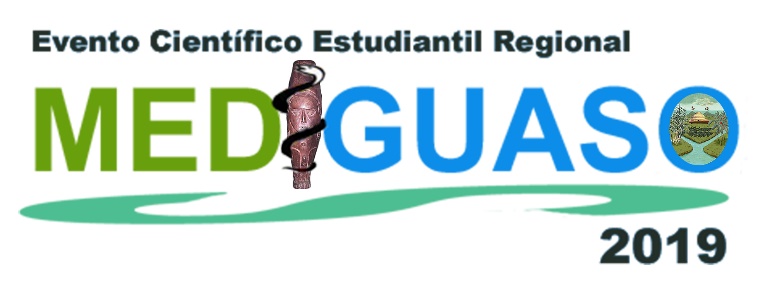 Listado de trabajos aceptados:Estimados estudiantes en este listado les presentamos los trabajos aceptados por la Comisión Científica para la participación en el Evento MediGuaso 2019, aquellas investigaciones que no hayan sido aceptadas pedimos a los autores nos disculpen y sean perfeccionadas para próximas ediciones del evento.        Notas importantes:El delegado al evento será el estudiante reflejado como autor principal de cada investigación, en caso de existir algún problema al respecto deberán notificarlo a la Comisión Científica antes del día 10 de marzo del 2019 mediante el contacto que anexamos al final.Solo participarán las investigaciones identificadas en el listado, de las cuales presentarán el informe escrito el día de la acreditación del evento, siendo el mismo de carácter obligatorio para poder realizar la misma.Los delegados podrán arribar a nuestra provincia desde la tarde del día 13 de marzo de 2019, donde serán atendidos por la Comisión Organizadora hasta la acreditación el día 14 de marzo de 2019. Los delegados deberán arribar en forma de delegaciones para una mejor atención protocolar y para un mayor dinamismo en el desarrollo del evento. Deberán notificar a la CO su horario de llegada.El programa general del evento incluye actividades recreativas por lo que se han de preparar las condiciones adecuadas para ello.En caso de no poder participar en el evento deberá ser notificado antes del día 10 de marzo de 2019.Contacto: 52153792( corporativo)               rcolumbiem@infomed.sld.cuTotal de delegados:Villa Clara: 3Pinar del Rio: 2La Habana: 1Las Tunas: 10Granma: 11Holguín: 12Santiago de Cuba: 12 TituloAutoresProvinciaModalidad   Villa ClaraFactores pronósticos de mortalidad en pacientes con Sarcomas de Partes BlandasCarlos Enrique Cruz Carrazana Elys María Pedraza Rodríguez Victor Ernesto González VelázquezVilla ClaraTLValor pronóstico de mortalidad en 24 horas de las escalas GRACE, In TIME e ICR en pacientes con infarto agudo del miocardio con elevación del segmento STCarlos Enrique Cruz CarrazanaVíctor Ernesto González VelázquezElys María Pedraza Rodríguez Villa ClaraTLMultimedia sobre factores de riesgo del cáncer bucal para profesores del preuniversitario “Eduardo R. Chibás” de Placetas.Lisette Rangel Morell Betsy Sandra Carrazana Guerra Ana Beatriz Pérez García Villa ClaraPTEstudio del perfil lipídico y factores de riesgo en pacientes mayores de 60 años.”Juan Esteban Mendoza GonzalesCarlos Enrique Cruz CarrazanaVilla ClaraTL    Pinar del RioCaracterización clínica y morfológica del infartomiocárdico agudo en fallecidos del Hospital “AbelSantamaría Cuadrado” 2016 -2018Miguel Varela González .Leodán Jesús Pérez Martín. Susana Peréz Gonzáles. Pinar del RíoTLCARACTERIZACIÓN CLÍNICA, EPIDEMIOLÓGICA Y SOCIAL DE LOS ANCIANOS EN HEMODIÁLISIS CRÓNICA AMBULATORIALeodán Jesús Pérez MartínMiguel Varela GonzálezVíctor Liban Cabrera. Pinar del RíoTL     La HabanaHábitos tóxicos en la adolescenciaMaría Carla Hernández MartínezMichael Ángel González MedinaLA HABANATLHipertensión Arterial Secundarias en los niños. Hospital Pediátrico Docente “Juan Manuel Márquez”. 2014-2017.María Carla Hernández Alexis Alejandro García Rivero Michael Ángel González Medina LA HABANATL     Las TunasComportamiento de la enfermedad renal crónica enpacientes del Policlínico Manuel “Piti” Fajardo de LasTunasCarlos Daniel RamírezSergio Orlando Escalona GonzálezLuis Alcides Vázquez GonzálezLas TunasTLSíndrome cardiorenal como predictor de mortalidadintrahospitalaria en el síndrome coronario agudo conelevación del STLuis Alcides Vázquez GonzálezSergio Orlando Escalona GonzálezAdianys Lázara Peña RojasLas TunasTLFactores de riesgo de adenocarcinoma de células renales en pacientes bajo tratamiento dialíticoSergio Orlando Escalona GonzálezLuis Alcides Vázquez GonzálezMiguel Miguel BetancourtLas TunasTLBINVERT: Sitio web para la enseñanzade la Bioquímica ClínicaMichael Angel González Medina Kathleen Nicole González Medina María Carla Hernández Martínez Las TunasPTLa Senescencia Celular como mecanismo supresor tumoralKathleen Nicole González MedinaMichael Angel González Medina María Carla Hernández Martínez Las TunasRBLos tumores cardiacos: un acercamiento a una rara afecciónAlejandro Jarol Pavón Rojas.Yvette María Boffill Álvarez.Claudia Rocío Fernández Carballosa.Las TunasRBBiomímesis en el diagnóstico y tratamiento de lamedicina contemporáneaAylén Sierra PérezJohn Carlos Nieves Cuadrado Rafael Enrique Herrera MckenciLas TunasRB“OncoPulmónWeb”: una herramienta para el aprendizaje del cáncer de pulmónKatia Sobredo ZaldívarMilena Edilia Garrido ZaldívarOmar Borrero CellesLas TunasPTBIOMARCADORES CARDÍACOS, UN DIAGNÓSTICO EFECTIVO EN LA DETECCIÓN DE LA CARDIOTOXICIDAD INDUCIDA PORANTINEOPLÁSICOSLeidys Torres Velázquez Diana Rosa Ibañez VenereoClaudia Abeleira GonzálezLas TunasRBFactores de riesgo cardiovasculares en estudiantes demedicina del municipio Puerto Padre.Miguel Miguel Betancourt Miguel Marchan Bruzón Las TunasTLImplicaciones bioéticas en la atención médica a pacientes con cardiopatías en estado terminalLilisbeth Benítez Rojas.Rafael Tamayo Velázquez Cesar Góngora ÁvilaLas TunasRB    GranmaNivel de conocimientos de estudiantes de 5to Medicina sobre Medicina Natural en situaciones de desastres.Susana Grey Pompa Carrazana  Mabel Enoa Álvarez Karina Colás Garcés  GranmaTLAnálisis de la Situación de Salud de la Comunidad correspondiente al CMF# 21. Jimmy Hirzel. 2018Karina Colás Garcés Mabel Enoa Álvarez  GranmaTLEficacia del Masaje Corporal Oriental en el Síndrome de Burnout moderado en estudiantes universitarios de las Ciencias Médicas.José Alberto Sánchez GuerraRoxana María Rebustillo EscobarGranmaTLExperiencia con la aplicación de tratamiento homeopático contra el tabaquismoJosé Alberto Sánchez GuerraCarlos Yarieldis Yero ZamoraRafael Antonio Sariol GuerraGranmaTLCardioSpace. Sistema multiplataforma para el aprendizaje de Cardiología.Iliannis Yisel Roa Bruzón.Luis Félix Duany Almira. Pedro Pablo Almeida SanGranmaPTAteroesclerosis: nuevos tratamientos que tienen como base la inmunología.Suzanne Santiesteban Puerta.Jesús Daniel de la Rosa Santana.Miguel A. Matos Santisteban.GranmaRBComportamiento de la mortalidad por cáncer en el Hospital Pediátrico Hermanos Cordové de Manzanillo, 1981-2015Jesús Daniel de la Rosa Santana.Suzanne Santiesteban Puerta.Leydis Laura Viltres Prades.GranmaRBComportamiento de los pacientes con marcapaso permanente implantado en el servicio de Cardiología del Hospital Celia Sánchez Manduley, enero de 2015 a diciembre de 2017.Jesús Daniel de la Rosa Santana. Tania Dailet Vega OllivaErnesto Reina Gregorich.GranmaRBConsideraciones actuales sobre las características  clínica y epidemiológica del cáncer bucalMiguel Matos SantistebanSuzanne Santiesteban PuertasMartha de la Caridad López FriazGranmaRBSíndrome de Cornelia. Presentación de un casoDafne Claudia Serrano López.  Guillermo Figueredo Montero. Ernesto Jiménez Ríos.GranmaPCCaracterización sociodemográfica de pacientes alcohólicos ingresados para tratamiento de deshabituaciónRoxana María Rebustillo Escobar Daniel Sánchez De la Torre                 Yadriel Angulo García GranmaTLLa teratogenicidad en las plantas medicinales: peligro para el fetoRoxana María Rebustillo  Arlet Karelin Almeida Almeida   Leonel Eduardo Santisteban LópezGranmaRBLa acupuntura, un tratamiento eficaz para las afecciones de la cavidad bucalAnnalie Elizabeth Frías Pérez*Rodolfo Martí Martínez***GranmaRBEl ejercicio físico como tratamiento preventivo para la aterosclerosisElianis Bárzaga Ramírez Roxana María Rebustillo Escobar GranmaRB      HolguínAGREGACIÓN FAMILIAR PARA CÁNCER DE CUELLO
UTERINO. CENTRO ONCOLÓGICO DE HOLGUÍN.
SEPTIEMBRE 2017 – SEPTIEMBRE 2018Alvaro Pérez Pérez
José Leandro Pérez Guerrero 
Wilber Jesús Riverón CarraleroHolguínTL “Coma hipopotasémico: a propósito de un caso” -Annalie Rondón Vázquez
-Wilber Jesús Riverón Carralero
-Onelis Góngora GómezHolguínPCRelación entre el remodelado estructural y el riesgo
elevado de recurrencia en la fibrilación auricularWilber Jesús Riverón Carralero
Annalie Fidelina Rondón Vázquez
Adel Elio Peña CarballosaHolguínTL“Comportamiento del ritmo circadiano en pacientes con Ataxia Espinocerebelosa tipo 2”Onelis Góngora GómezHolguínTL“Efectividad del curso optativo “Generalidades de la Historia Clínica” impartido por alumnos ayudantes a los estudiantes del segundo año de Medicina”Katherin Rodríguez Escobar.  AnnalieRondón Vázquez.  José Leandro Pérez Guerrero.HolguínTL“Intervención educativa sobre la Diabetes Mellitus
Tipo I en pacientes pediátricos y sus familiares”Katherin Rodríguez EscobarJosé Leandro Pérez GuerreroHolguínTLViaBiSoft: Software educativo sobre litiasis biliar y patologías asociadas.Laura Beatriz Saavedra MuñozNoreys Bárbaro Ochoa BenítezArlettisMompellerEsaclonaHolguínPTComportamiento de la Celulitis Facial Odontógena en niños. Hospital Pediátrico “Octavio de la Concepción y la Pedraja”. HolguínAurora Teresa Leyva Matos Liliam Zaldívar AguileraHolguínTL“Bases genéticas, clínicas y terapéuticas del Schwannoma
Vestibular”Ronny Alejandro Diéguez Guach
Elizabeth Hernández González 
Carlos Enrique Medina CampañaHolguínRBPolimorfismos del gen de la enzima convertidora de
angiotensina”-Bárbara Peña Pérez
-Alexander Darío Mulet BatistaHolguínRBValor diagnóstico de la prueba de la mesa basculante en pacientes con sincope José Leandro Pérez GuerreroKatherin Rodríguez EscobarHolguínTLInfluencia de la aterosclerosis coronaria en la cardiopatía isquémica. Consultorio 21 Policlínico Máximo Gómez. Holguín. 2017Arianna Cruz RodríguezHolguínTLEfectividad del propóleo en el tratamiento de alveolitis, estomatitis subprótesis y en pulpectomías (TPR). Clínica Estomatológica “Manuel Angulo Farrán”. HolguínAurora Teresa Leyva MatosLiliam Zaldívar AguileraAnna Adelaida Velasco SuárezHolguínTL Santiago de CubaANATOPAT: Multimedia para el estudio de la Anatomía Patológica.Rigoberto Gómez LabautRubén Elieser Díaz SamadaSaylin de las Mercedes Casin RodríguezSantiago de CubaPT Caracterización clínico-quirúrgica de pacientes con enfermedades nodulares de tiroides.Rubén Elieser Díaz SamadaCesar Alejandro Reina CruzSaylin de las Mercedes Casin RodríguezSantiago de CubaTLAplicación de técnicas de reperfusión coronaria en pacientes con IMA con elevación del segmento STRubén Elieser Díaz SamadaSaylin de las Mercedes Casin RodríguezSantiago de CubaTLModificaciones de la dinámica no lineal de la regulación autonómica cardiovascular de la variabilidad de la frecuencia cardiaca en relación con la práctica sistemática de ejercicio físicoWalfrido Semanat-Gabely.Victor Ernesto González-Velázquez.Roxana María Rebustillo Escobar.Santiago de CubaTLCiruSoft, multimedia para el estudio de la asignatura CirugíaFrank Ariel Castañeda UrdanetaMaria Isabel Hernández HernándezSantiago de CubaPTEstom-VIH–Soft una herramienta para el aprendizaje sobre VIH/SIDA y su relación con la práctica estomatológica.Dainara Nápoles PastorizaAlejandro Hernández NiubóGiselle Castellanos MaturellSantiago de CubaPTPresentación de un caso clínico relacionado con Mordedura de perro en un paciente pediátrico.Charles Anthony López VerdeciaAdriana Arias TornésLilian Lorena Chaveco BelloSantiago de CubaPCSCHWANNOMA PÉLVICO CON INVASIÓN AL VENTRÍCULO DERECHO A TRAVÉS DE VENA CAVA INFERIOR. PRESENTACIÓN DE CASOOsiel Mauricio Lobaina RosalesRoxana María Panadero Vega Gretchen María Lobaina RosalesSantiago de CubaPCCalidad de Historias Clínicas realizadas por estudiantes de Medicina. Servicio de Medicina Interna. Contramaestre. Febrero-2016Carlos Manuel Wert Alvarez*Robert Alejando Rodríguez Fonseca**Elianis Mojena RosalesSantiago de CubaTLCaracterización clínica, radiológica, electrocardiográfica y ecocardiográfica de pacientes fallecidos por Tromboembolismo PulmonarJoel Reynaldo Chiang BorgesFrank Ariel Castañeda UrdanetaJuliet Suárez GuerraSantiago de CubaTLEstrategia educativa para la prevención de la estomatitis subprotésica en pacientes portadores de prótesis acrílica.Mariene Navarro BanderaLianay Suarez SotomayorSantiago de CubaTL Folleto y Rotafolio sobre maloclusiones, causas y prevención.Isis Pichel BorgesJessica González SánchezLorena Guerra SavónSantiago de CubaPT